Об утверждении состава и Порядка работы комиссии по контролю запоступлением платежей за использованиеимущества, находящегося в муниципальнойсобственности города ЗеленогорскаВ целях организации работы по контролю за поступлением в местный бюджет платежей за использование имущества, находящегося в муниципальной собственности города Зеленогорска, руководствуясь Уставом г. Зеленогорска,          1. Утвердить состав комиссии по контролю за поступлением платежей за использование имущества, находящегося в муниципальной собственности города Зеленогорска, согласно приложению № 1 к настоящему распоряжению. 2. Утвердить Порядок работы комиссии по контролю за поступлением платежей за использование имущества, находящегося в муниципальной собственности города Зеленогорска, согласно приложению № 2 к настоящему распоряжению. 3. Признать утратившими силу следующие распоряжения Администрации ЗАТО  г. Зеленогорска:        - от 05.02.2016 № 188-р «Об утверждении состава и Порядка работы комиссии по контролю за поступлением платежей за использование имущества, находящегося в муниципальной собственности города Зеленогорска»;          - от 26.09.2018 № 2076-р «О внесении изменений в распоряжение Администрации ЗАТО г. Зеленогорска от 05.02.2016 № 188-р «Об утверждении состава и Порядка работы комиссии по контролю за поступлением платежей за использование имущества, находящегося в муниципальной собственности города Зеленогорска»;          - от 18.11.2019 № 2521-р «О внесении изменений в распоряжение Администрации ЗАТО г. Зеленогорска от 05.02.2016 № 188-р «Об утверждении состава и Порядка работы комиссии по контролю за поступлением платежей за использование имущества, находящегося в муниципальной собственности города Зеленогорска»;          - от 31.05.2021 № 810-р «О внесении изменений в распоряжение Администрации ЗАТО г. Зеленогорска от 05.02.2016 № 188-р «Об утверждении состава и Порядка работы комиссии по контролю за поступлением платежей за использование имущества, находящегося в муниципальной собственности города Зеленогорска».4. Настоящее распоряжение вступает в силу в день подписания и подлежит  опубликованию в газете «Панорама».5. Контроль за выполнением настоящего распоряжения возложить на первого заместителя Главы ЗАТО г. Зеленогорск по стратегическому планированию, экономическому развитию и финансам.                                                                                         Приложение № 1                                                                                         к распоряжению Администрации                                                                                          ЗАТО г. Зеленогорск                                                                                          от 17.02.2023 № 299-рСоставкомиссии по контролю за поступлением платежей за использование имущества, находящегося в муниципальной собственности города Зеленогорска                                                                                       Приложение № 2                                                                                        к распоряжению Администрации                                                                                       ЗАТО г. Зеленогорск                                                                                                                                                    от 17.02.2023 № 299-рПОРЯДОКработы комиссии по контролю за поступлением платежей за использование имущества, находящегося в муниципальной собственности города Зеленогорска           1. Комиссия по контролю за поступлением платежей за использование имущества, находящегося в муниципальной собственности города Зеленогорска  (далее - комиссия), руководствуется в своей деятельности действующим законодательством, муниципальными правовыми актами г. Зеленогорска, настоящим порядком.2. Комиссия рассматривает вопросы, касающиеся поступления в местный бюджет платежей, связанных с использованием имущества, находящегося в муниципальной собственности города Зеленогорска (за исключением муниципального жилищного фонда), а также касающиеся платежей за предоставленные в аренду земельные участки, государственная собственность на которые не разграничена, и земельные участки, находящиеся в муниципальной собственности города Зеленогорска. 3. Состав комиссии утверждается распоряжением Администрации ЗАТО                        г. Зеленогорск.4. Основными задачами комиссии являются:- осуществление контроля за поступлением платежей в соответствии с заключенными договорами аренды, договорами доверительного управления, концессионными соглашениями, договорами купли-продажи муниципального имущества, договорами аренды земельных участков (далее – договоры); - обеспечение поступлений доходов по договорам;- внесение предложений о применении мер воздействия к должникам. 5. В целях выполнения поставленных задач комиссия осуществляет следующие полномочия:- рассматривает информацию о задолженности по договорам (далее - задолженность), в том числе суммах задолженности, сроках и причинах ее возникновения;- анализирует причины и условия, способствующие возникновению задолженности;- готовит предложения и рекомендации по принятию мер, направленных на снижение задолженности; - рассматривает вопросы, связанные с поступлением доходов по договорам.  6. Руководство деятельностью комиссии осуществляет председатель комиссии.Председатель комиссии:- осуществляет организацию деятельности комиссии; - назначает дату и время заседания комиссии; - председательствует на заседании комиссии;  - осуществляет контроль за выполнением решений комиссии.7. В период отсутствия (временная нетрудоспособность, отпуск, командировка) председателя комиссии его полномочия осуществляет один из заместителей председателя комиссии.8.  Секретарь комиссии назначается председателем из членов комиссии. 9. Секретарь комиссии: - оповещает членов комиссии и приглашенных лиц о времени и месте заседания комиссии, знакомит их с вопросами, вынесенными на заседание комиссии; - обеспечивает подготовку заседаний комиссии; - оформляет протоколы заседаний комиссии;- обеспечивает доведение до сведения членов комиссии решения комиссии и иную информацию о деятельности комиссии;- осуществляет иные полномочия, предусмотренные настоящим порядком. 10. Решения, принятые на заседании комиссии, оформляются протоколом.Протоколы заседаний комиссии подписываются председателем и секретарем комиссии.11. Заседания комиссии считаются правомочными, если на них присутствует не менее половины от ее состава. 12. Решения комиссии принимаются большинством голосов от числа присутствующих на заседании. В случае равенства голосов голос председателя комиссии является решающим. 13. Решения комиссии носят рекомендательный характер.14. Подготовку необходимых сведений для проведения заседаний комиссии осуществляет Муниципальное казенное учреждение «Центр учета городских земель».15. Организацию и проведение комиссии осуществляет Комитет по управлению имуществом Администрации ЗАТО г. Зеленогорск.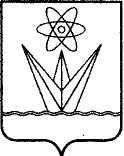 АДМИНИСТРАЦИЯЗАКРЫТОГО АДМИНИСТРАТИВНО – ТЕРРИТОРИАЛЬНОГО ОБРАЗОВАНИЯ  ГОРОД ЗЕЛЕНОГОРСК КРАСНОЯРСКОГО КРАЯР А С П О Р Я Ж Е Н И ЕАДМИНИСТРАЦИЯЗАКРЫТОГО АДМИНИСТРАТИВНО – ТЕРРИТОРИАЛЬНОГО ОБРАЗОВАНИЯ  ГОРОД ЗЕЛЕНОГОРСК КРАСНОЯРСКОГО КРАЯР А С П О Р Я Ж Е Н И ЕАДМИНИСТРАЦИЯЗАКРЫТОГО АДМИНИСТРАТИВНО – ТЕРРИТОРИАЛЬНОГО ОБРАЗОВАНИЯ  ГОРОД ЗЕЛЕНОГОРСК КРАСНОЯРСКОГО КРАЯР А С П О Р Я Ж Е Н И ЕАДМИНИСТРАЦИЯЗАКРЫТОГО АДМИНИСТРАТИВНО – ТЕРРИТОРИАЛЬНОГО ОБРАЗОВАНИЯ  ГОРОД ЗЕЛЕНОГОРСК КРАСНОЯРСКОГО КРАЯР А С П О Р Я Ж Е Н И Е17.02.2023        г. Зеленогорск№299-рПервый заместитель Главы ЗАТО г. Зеленогорскпо жилищно-коммунальному хозяйству, архитектуре и градостроительству                   С.В. Камнев  Председатель комиссии:  Председатель комиссии:Шмигидина Мария Геннадьевна- руководитель Комитета по   управлению  имуществом Администрации ЗАТО г. Зеленогорск;заместители председателя комиссии:Вишнякова Ирина Евгеньевна- начальник земельного отдела Комитета по управлению  имуществом Администрации ЗАТО   г. Зеленогорск;Наглюк Ирина Валентиновна- начальник отдела имущественных отношений Комитета по управлению имуществом Администрации ЗАТО   г. Зеленогорск;члены комиссии:Буданова Ольга Ивановна- главный специалист бюджетного отдела Финансового управления Администрации ЗАТО г. Зеленогорск;Литвиненко Гульнара Рауфовна- главный бухгалтер Комитета по управлению  имуществом Администрации ЗАТО                                      г. Зеленогорск;Полтавец Ирина Васильевна- главный специалист-юрисконсульт отдела по правовой и кадровой работе Администрации ЗАТО г. Зеленогорск;Федорченко Татьяна Борисовна- ведущий специалист отдела имущественных отношений Комитета по управлению имуществом Администрации ЗАТО   г. Зеленогорск;представитель Муниципального казенного учреждения «Центр учета городских земель» (по согласованию).представитель Муниципального казенного учреждения «Центр учета городских земель» (по согласованию).